UNIVERSIDAD COMPLUTENSE DE MADRIDINSTITUTO UNIVERSITARIO DE INVESTIGACIÓN ORTEGA-MARAÑÓN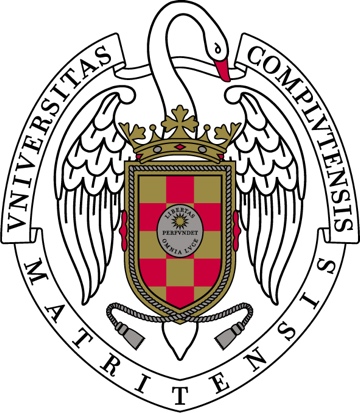 MÁSTER EN CULTURA CONTEMPORÁNEA:LITERATURA, INSTITUCIONES ARTÍSTICAS Y COMUNICACIÓN CULTURALTRABAJO FIN DE MÁSTERTÍTULO (Y SUBTÍTULO si lo hubiera)(en castellano e inglés)					AUTOR NOMBRE Y APELLIDOS					DIRECTOR/A   NOMBRE Y APELLIDOS					MES DE ENTREGA, AÑO